MCA Conference 2010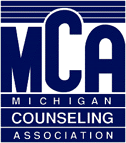 Navigating Uncertainty in the 21st Century:Leadership, Wellness, and Special PopulationsAmway Grand Plaza Hotel, 187 Monroe NW, Grand Rapids, Phone #: 616-776-6400Pro-D Institutes November 12; Conference November 13-14, 2010REGISTRATION FORM(Registration fee for the conference includes Saturday and Sunday continental breakfast and luncheon)Name ______________________________________________________________________________________Street Address ______________________________City _____________________State ______ Zip __________Home Phone _________________   Email _______________________ 	Job Position ___________________MCA Membership # (required for member rate): ________________ 	Division/Chapter __________________Pro-D Institutes: Check one only. (All are from 9am-3pm on Nov. 12 at $75. Lunch on your own.)___ Play Therapy 			___ Counselor Supervision			___ Career Counseling As usual, CEUs will be availablePostmarked and Paid 		By 10/30/10	After 10/30/10MCA Members (Regular)				$150.00 		$250.00			 ______	MCA Student Members*				$100.00 		$250.00			 ______	Non-members 						$225.00 		$250.00			 ______	Pro-D Institute (Have you checked Pro-D above?)	$  75.00			$  75.00			 ______										 TOTAL ENCLOSED	            ______*Faculty advisor __________________________ University ____________________ Phone # ____________Faculty advisor’s name, university, and phone number must be provided for student registration rate____ Visa 		____ MasterCard  Credit Card Holder’s Name _______________________________Card # __________________________ Security Code**__________ 	Expiration date_________**The Security Code (CVC2) is the 3 or 4 digit # on the back of your credit cardCredit Card Holder’s Signature _________________________________________Mail registration form (with credit card information or with check payable to MCA Conference 2010) to: MCA Conference 2010, P.O. Box 21219, Detroit, MI 48221.MCA members, please list your Division(s) ________________________ and/or Chapter ___________Refund Policy: Cancellation requests MUST be made in writing by email or US post. Requests received by October 30 will incur an administrative charge of $25; those received after October 30 but prior to November 10 will incur a further food charge of $75 (a total of $100) subtracted from the registration fees received. NO REFUNDS AFTER THAT DATE.For more information or to inquire about special needs, email garrawga@udmercy.edu.The Michigan Counseling Association does not discriminate on the basis of race, gender, age, religion, creed, sexual/affectional orientation, disability, or ethnic origin.